Ханты-Мансийский автономный округ - Югра Частное учреждение дополнительного профессионального образования« Флоренс » от 9 января 2023г.	                                                                                                                       № 5-4ПРИКАЗОб утверждении положения о внутренней системе оценки качества образования    и порядке проведения самообследования, положения о внутреннем контроле качества образования  Руководствуясь требованиями Федерального закона от 29 декабря 2012 года № 273-ФЭ «Об образовании в Российской Федерации» (пункт 13,часть 3, статья 28) и в целях формирования и обеспечения стабильного функционирования внутренней системы оценки качества образования ЧУ ДПО «Флоренс» развития системы менеджмента качества учреждения согласно требованиям межгосударственного стандарта ГОСТ 180 9001-2011 «Системы менеджмента качества. Требования»ПРИКАЗЫВАЮ:1. Утвердить положение о внутренней системе оценки качества образования ЧУ ДПО «Флоренс»  и порядке проведения самообследования согласно приложению 1.2. Рекомендовать преподавательскому составу учитывать данное положение при анализе результатов работы и при подготовкепроектов планов работы.3. Утвердить положение о внутреннем контроле качества образования в ЧУ ДПО «Флоренс»  согласно приложению 2.4. Контроль за исполнением настоящего приказа оставляю за собой.                            Директор                                                               Т.В. Гришаева:  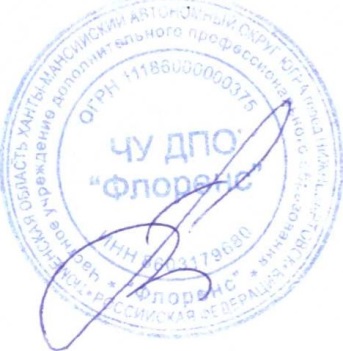 Инн/кпп 8603179680/860301001	р/сч. 40703810652430001005 628600 г. Нижневартовскк/с 30101810465777100812ул. М сы Джалиля д.9 кв. 136БИК 047162812					42-40-42, 42-40-43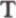 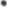 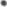 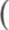 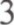 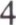 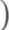 Филиал Западно-Сибирский ПАО Банкаflorensnv@mail.ru www.f]orensnv.ru«ФК Открытие» 